NAŠA ŠKOLA V KOALÍCII ŠKOL ZA DUŠEVNÉ ZDRAVIE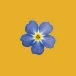 Členstvo v Koalícii škôl za duševné zdravie prinášapríležitosť participatívne, zdola a na princípoch dobrovoľnosti rozvíjať oblasti, ktoré samotné školy pokladajú vo svojom prostredí za dôležitéplatformu pre výmenu skúseností, programov, projektov medzi školaminapojenie na osvedčenú metodiku Anna Freud Centre for Children and Families (5 krokov transformácie), podpora Ligy pri realizácii 5 krokov na dosiahnutie transformácie tak, aby ste sa mali čas sústrediť na to podstatnévzdelávanie v oblasti duševného zdraviapodporné materiály, zaujímavé články a newslettrewebináre a online kurzy pre učiteľov i žiakovnástroje na meranie duševnej pohody (wellbeingu) pre učiteľov a žiakovZNÁME OSOBNOSTI ZA PODPORU DUŠEVNÉHO ZDRAVIA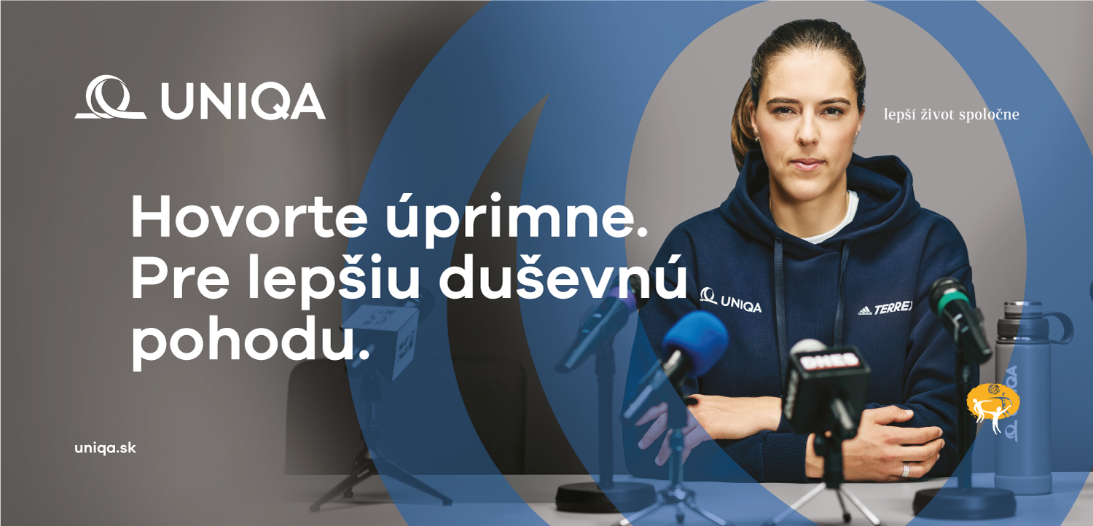 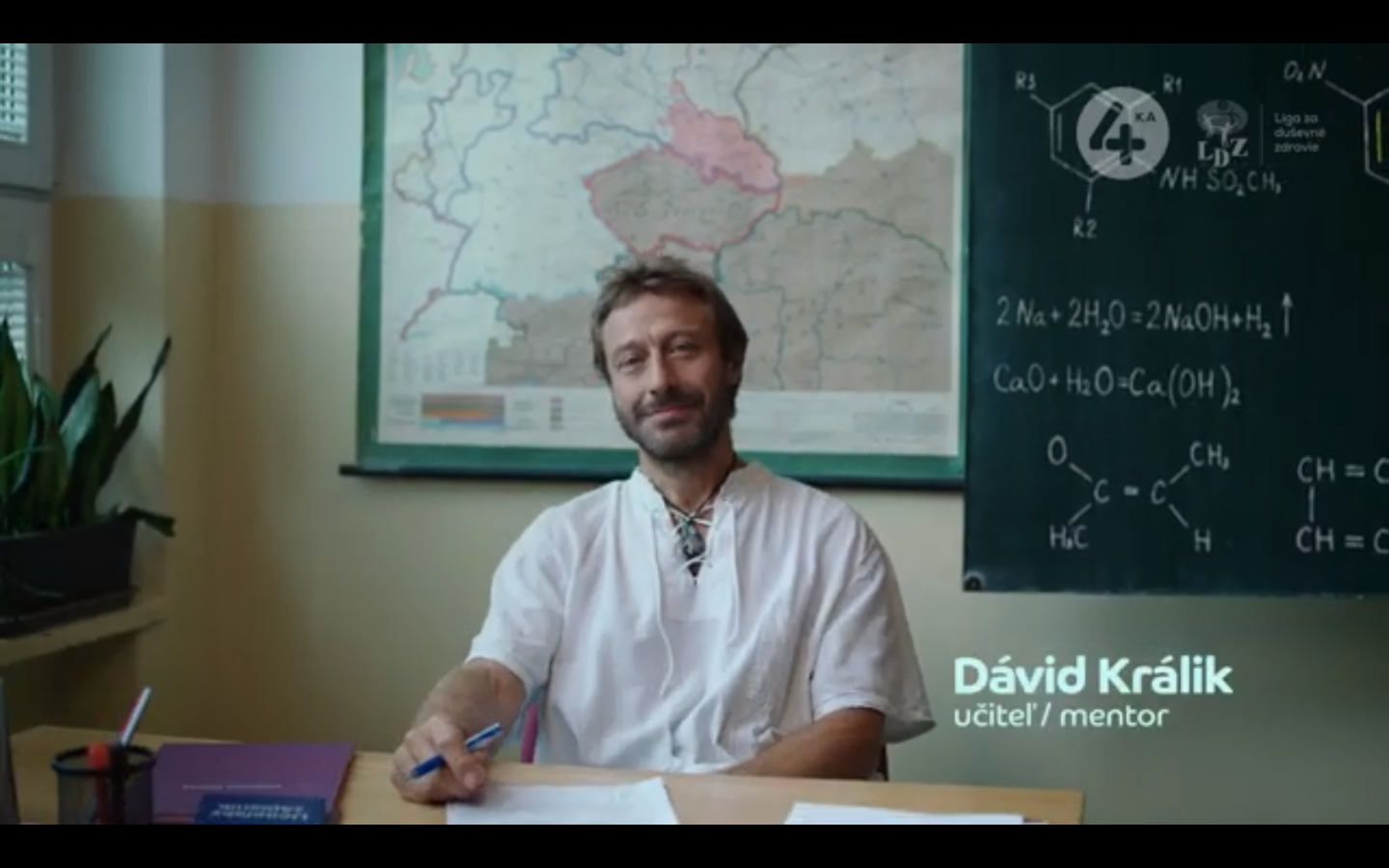 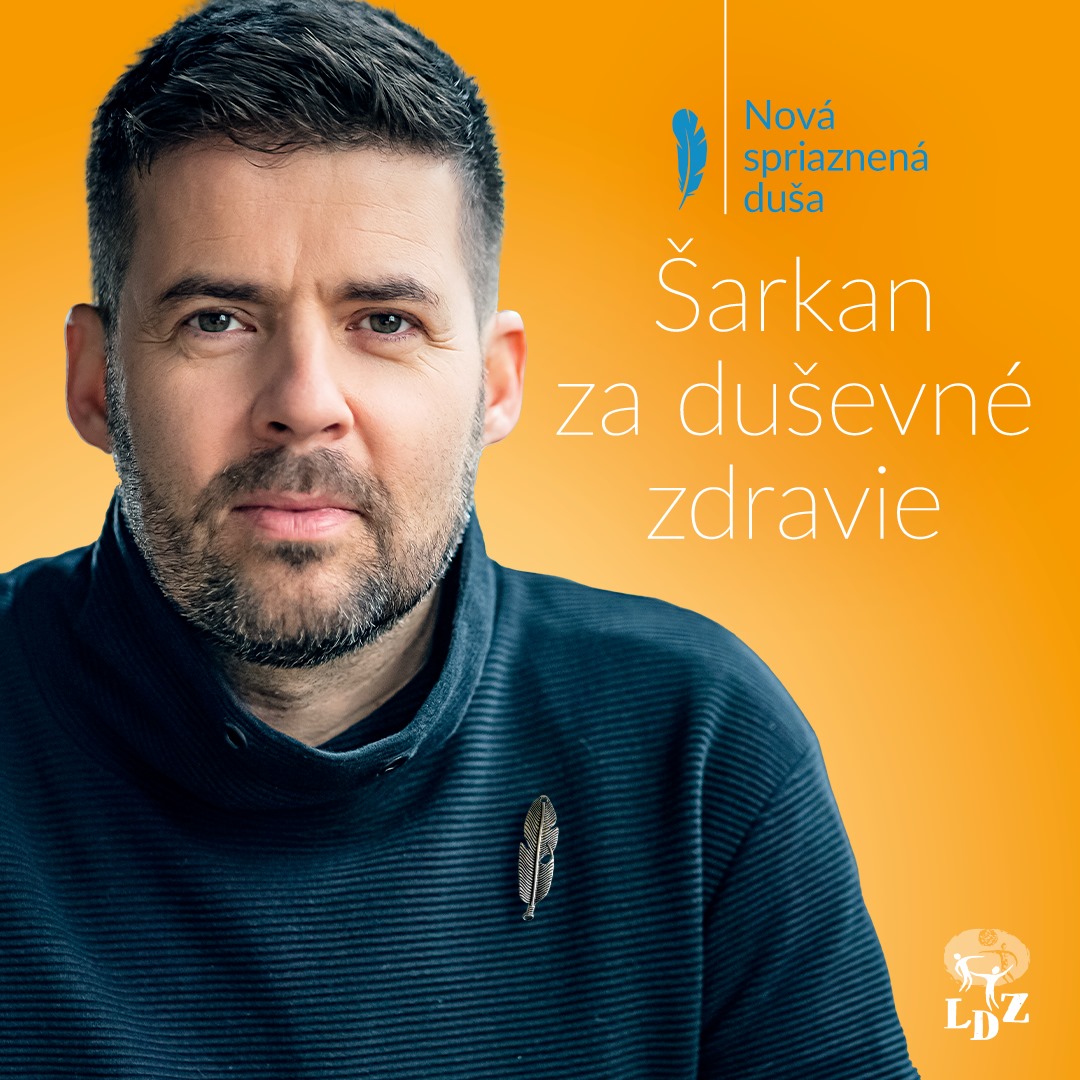 Viac informácii nájdete na: https://dusevnezdravie.sk/project/koalicia-skol-za-dusevne-zdravie/